Home Learning Year 1Hw/c 28/09/20EnglishIn English we are looking at how comics use words instead of sounds e.g. pow! Bam! Zap! etc. Watch clips from an old Batman Series https://www.youtube.com/watch?v=NZaG_13ZIYY.  Look at how the words are made and how they represent the sound.Draw your own action scene including some superheroes and villains and add some of your own sound words in starbursts.  Use your phonics skills to help you to spell the words.MathsIn maths we are looking at ordering numbers  0-10 (0-20) on a number track, counting forwards and backwards.  Play the Topmarks game below ordering the numbers on the caterpillar. https://www.topmarks.co.uk/ordering-and-sequencing/caterpillar-orderingYou could have a go at completing the number tracks also included.ScienceIn Science we are looking at the skeleton in a human and what it’s purpose is.Have a go at ‘The Skeleton Dance’ https://www.youtube.com/watch?v=Jpvuqj5nv6UDraw a skeleton or making a collage like the one below.  Tell your adult why we have a skeleton.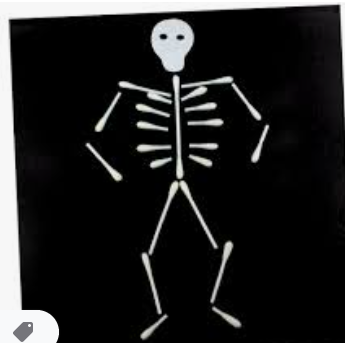 